D.Ú.od13.4. do 17.4.2020Vecné učenie:Práca krajčírky- šitie odevov na zákazku.  Krajčírka nám šije oblečenie, ktoré si môžeme kúpiť v obchode, alebo si oblečenie dáme ušiť na zákazku iba pre nás.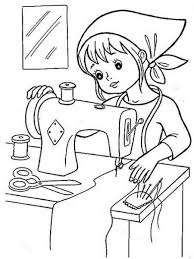 Porozprávaj podľa obrázka čo všetko potrebuje k svojej práci: špendlíky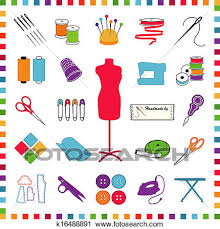 látkunitenožnicešijací strojkrajčírsky meterkrajčírsku kriedugombíkynáprstokžehliacu doskužehličku
Sjl-čítanie:Čítanie tlačeného a písaného textu s porozumením . Zlepšiť si plynulé čítanie slov. Vážiť si rodinu v našom živote.- Čítanka  str. 22-27, Pracovný list str.- 7b, 8a, 8b.Božena sa  vydáva. Žela jej ušila svadobné šaty. Šaty sú ružové.  Do kytice jej dali žlté ruže. Juraj si vezme Boženu za ženu.Písanie  :  Prepisovanie slov a viet. Písanie krátkych viet.( Prosím opísať z čítanky od str.22 do 27).Matematika:Násobenie číslom 2. PL str. 38-42Správne vypočítaj:3.2=                     8.2=5.2=                     1.2=9.2=                      4.2=2.2=                     6.2=Vypočítaj násobením: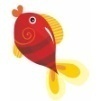 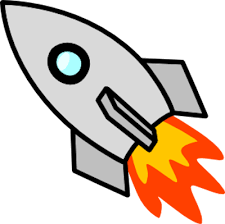 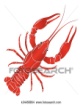 